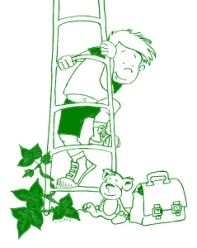 Vrije Basisschool Klim-OpVrije Basisschool Klim-OpLosting 433221 NieuwrodeTel: 016-560918Sint-Maurusstraat 13220 HolsbeekTel: 016-449780Mobile : 0497/45 56 08Mobile : 0497/45 56 08SEPTEMBER 20181234Lagere school: infoavond om 19u305Start fruitproject6Kleuterschool: infoavond om 19uZwemmen78910111213Zwemmen2de + 3de graad: bibliotheek14151617Lagere school: SportdagVergadering oudercomité in eetzaal om 20u181920Zwemmen21Strapdag222324Lagere school: Scholenveldloop252627Zwemmen282930